Задание для студентов специальности «банковское дело» 112 гр. На 10.02.2022 г. По экономикеТема: «Государство и экономика»Практическое занятие для студентов 112 группы.Дисциплина: Экономика. 1 курсУровень А.Задание 1. Прочитайте текст. Запишите его основную мысль. Составьте план текста.«Всех агентов экономики объединяет единое рыночное пространство страны, где одинаковые для всех правила игры отслеживают и поддерживают особые государственные институты… Сам по себе рынок не в состоянии поддерживать конкуренцию. Поддержание и стимулирование конкуренции в экономической сфере – функция государства. Борясь с монополией, поддерживая конкуренцию, государство находится и в рамках рыночной модели, и вне ее, гарантируя стабильность рыночной системы в целом.        Поддержка стабильности играет не меньшую роль, чем защита конкуренции. От выверенной, активной роли соответствующих государственных институтов зависят и благоприятный социальный климат в стране, и устойчивость финансовой системы, и … расширение производства общественных благ – особенно в сфере услуг, образования, науки, здравоохранения, культуры, – создание правового поля в предпринимательской сфере… Поэтому даже в теоретической рыночной модели государству принадлежит важнейшая роль – сохранение самой рыночной системы путем выражения общих, или общественных интересов. Ни один частный бизнес, каких бы гигантских размеров он ни достиг, по своей природе не может игнорировать свои собственные интересы и взваливать на себя интересы всего общества. Однако с подобными обязанностями государство может справиться только в случае, если оно является частью демократического общества. В таком обществе наряду с рыночным механизмом налажен демократический механизм контроля избирателей над государственным аппаратом, а судебная система обеспечивает правовую защиту всем гражданам в соответствии с законом.»Задание 2. Дополните список.Функции государства в экономике:Финансовая;Инвестиционная;… .… .… .Задание 3. Заполните пропуски в тексте: к каждой цифре-пропуску подберите слово-букву. Ответ записывайте в виде ключа.  (1) ……………. направлена на достижение количественного равенства доходов и расходов государства. Рост государственных расходов и недобор налогов приводит к (2) ………... В этой ситуации государство для покрытия своих расходов вынуждено брать (3) ………, которые могли бы быть использованы фирмами, а это сдерживает (4) ………... Государство может решить эту проблему дополнительной (5) …….. Но выпуск новых бумажных денег, не обеспеченных товарами, ведет к (6) ……. Большинство правительств в подобных условиях предпочитает занимать деньги у граждан, хозяйственных и финансовых организаций. Сумма задолженности государства внешним и внутренним кредиторам называется (7) ………………Слова для справок:А. государственный долг. Б. эмиссия. В. бюджетная политика. Г. экономический рост. Д. дефицит бюджета  Е. кредиты. Ж. инфляция.Задание 4. Ответьте на вопросы. 1.Что такое  государственный бюджет?2.Что является главным источником доходов государства?3.Перечислите основные статьи доходов государства.Задание 5. Составьте кроссворд из 5-7 слов по данной теме.http://eos.ibi.spb.ru/umk/2_7/15/15_P2_R1_T2.html – используя данную ссылку, выполните задания уровня Б. Оформить в тетрадях для ПР. Уровень Б. Совокупный спрос и предложение. Задание 1. Расходы домашних хозяйств на потребление составляют 960 у. е. Государственные расходы (на ВНП) равны 270 у. е. Импорт составляет 70, экспорт – 75 у. е. Инвестиционные расходы на расширение бизнеса – 246 у. е., амортизация равна 140 у. е. Определите совокупный спрос.Задание 2. На основе данных таблицы постройте кривую совокупного предложения и ее изменение, если увеличились налоги в экономике.Задание 3. Потребление задано функцией: С = 2000 + 0,8Уv (Уv – располагаемый национальный доход), инвестиции равны 3200 у. е., чистый экспорт – 500 у. е., государственные закупки товаров и услуг составляют 0,1У. Cоздан национальный доход в размере 50 000 у. е., а налоги равны 0,25У. Определите совокупный спрос и как он изменится, если государственные расходы вырастут до 0,15У.К/о:Уровень А:Уровень Б:Количество заданий соответствует оценке. 3 задания – «5», 2 задания «4», 1 задание «3».Билеты.На какие вопросы отвечает экономика?Что называют семейным бюджетом?Перечислите факторы, существующие на фирме.Что такое рыночное равновесие?Что такое ВНП?Перечислите доходы от факторов производства.Курс валюты на сегодняшний день.Что называется себестоимостью продукции?Как обозначается символически объем продукции?Что такое прибыль…. Практическая работа (д/з) по теме «Дефлятор».Используя статью, данную по ссылке https://journal.tinkoff.ru/guide/deflator/, ответьте на следующие вопросы и выполните задания.Уровень А.1. За какой период обычно рассчитывают ВВП? 2. Чем ВВП отличается от ИПЦ?3. Какие индексы используют для расчета инфляции?4. Приведите формулы расчёта дефлятора ВВП. Чем они отличаются?5. Напишите, как вы понимаете выражение «таргетировать инфляцию».Уровень Б. Проанализируйте графики, данные в статье. Напишите в тетради, как меняется динамика представленных в них показателей.  Отобразите ВВП БРИЭТЛэнда за 2020-2021 гг., используя образец в статье, и рассчитайте дефлятор ВВП,Решите задачу.В Гондурасе производятся только три товара: гайки, галоши и галстуки.По данным приведённым в таблице, рассчитайте:Номинальный и реальный ВВП 2013 и 2020гг.,Дефлятор и индекс потребительских цен, если 2006г. – базовый.Как изменились за этот период стоимость жизни и уровень цен?К/О: 3 задания – «5», 2 задания – «4», 1 задание «3».	Уровень ценыОбъём национального производства, в рублях816 000715 000614 0005                      13 000412 000311 000210 000Продукт2013 г. 2013 г. 2013 г. 2020 г. 2020 г. 2020 г. ПродуктЦена базового периодаЦена базового периодаКоличество блага в базовом периодеЦена блага в текущем периодеКоличество блага в текущем периодеКоличество блага в текущем периодеГайки337046565Галоши440405545Галстуки71515101012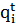 